Министерство труда и социальной защиты населения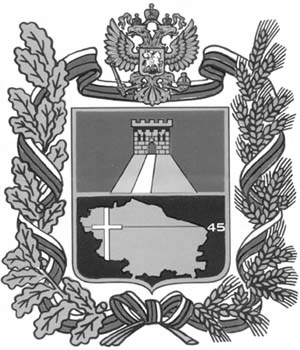 Ставропольского краяПРИКАЗ26 июня  2017 г.                            г. Ставрополь                                          № 260О внесении изменений в приказ министерства труда и социальной защиты населения Ставропольского края от 27 января 2016 г. № 26 «Об утверждении форм документов для осуществления компенсации поставщикам социальных услуг, предоставившим гражданам социальные услуги, предусмотренные индивидуальной программой предоставления социальных услуг, и включенным в реестр поставщиков социальных услуг в Ставропольском крае, но не участвующим в выполнении государственного задания (заказа)»ПРИКАЗЫВАЮ:1. Утвердить прилагаемые изменения, которые вносятся в приказ министерства труда и социальной защиты населения Ставропольского края от 
27 января 2016 г. № 26 «Об утверждении форм документов для осуществления компенсации поставщикам социальных услуг, предоставившим гражданам социальные услуги, предусмотренные индивидуальной программой предоставления социальных услуг, и включенным в реестр поставщиков социальных услуг в Ставропольском крае, но не участвующим в выполнении государственного задания (заказа)».2. Контроль за выполнением настоящего приказа возложить на заместителя министра Немцеву Е.В.3. Настоящий приказ вступает в силу на следующий день после дня его официального опубликования.Министр                                                                                          И.И.УльянченкоУТВЕРЖДЕНЫприказом министерства труда и социальной защиты населения Ставропольского краяот 26 июня 2017 г. № 260ИЗМЕНЕНИЯ, которые вносятся в приказ в приказ министерства труда и социальной защиты населения Ставропольского края от 27 января 2016 г. № 26 «Об утверждении форм документов для осуществления компенсации поставщикам социальных услуг, предоставившим гражданам социальные услуги, предусмотренные индивидуальной программой предоставления социальных услуг, и включенным в реестр поставщиков социальных услуг в Ставропольском крае, но не участвующим в выполнении государственного задания (заказа)»1. Заголовок приказа после слова «(заказа)» дополнить словами «, и установления сроков представления документов».2. Абзац четвертый пункта 1 признать утратившим силу.3. Дополнить пунктом 11 следующего содержания:«11. Установить, что документы, предусмотренные подпунктами 
«1» – «8» пункта 8 Порядка и размера выплаты компенсации поставщикам социальных услуг, предоставившим гражданам социальные услуги, предусмотренные индивидуальной программой предоставления социальных услуг, и включенным в реестр поставщиков социальных услуг в Ставропольском крае, но не участвующим в выполнении государственного задания (заказа), утвержденный постановлением Правительства Ставропольского края от 
01 декабря 2014 г. № 473-п, представляются в министерство труда и социальной защиты населения Ставропольского края в срок до 15 числа месяца (квартала), следующего за отчетным.».4. В форме заявления о выплате компенсации поставщику социальных услуг, предоставившему гражданам социальные услуги, предусмотренные  индивидуальной программой предоставления социальных услуг, и включенным в реестр поставщиков социальных услуг в Ставропольском крае, но не участвующим в выполнении государственного задания (заказа):4.1. Абзац первый после слов «от 01 декабря 2014 г. № 473-п» дополнить словами «(далее – Порядок)».4.2. В абзаце третьем:слово «органом» заменить словом «органами»;слова «цели,» исключить;после слова «компенсации» дополнить словами «и использования ее на цель выплаты компенсации в соответствии с Порядком».5. В форме справки-расчета на выплату компенсации за предоставление социальных услуг поставщиком социальных услуг:5.1. В заголовке графы 6 слово «договором» заменить словами «тарифами на социальные услуги».5.2.  Заголовок графы 7 после слова «услуг» дополнить словами «в соответствии с договором».6. В абзаце четвертом формы акта предоставления социальных услуг поставщиком социальных услуг слово «договором» заменить словами «тарифами на социальные услуги».